VALSTYBINĖ KAINŲ IR ENERGETIKOS KONTROLĖS KOMISIJA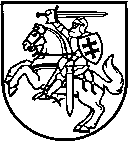 Biudžetinė įstaiga, Verkių g. 25C-1, LT-08223 Vilnius, tel. (8 5) 213 5166, faks. (8 5) 213 5270, el. p. rastine@regula.lt.Duomenys kaupiami ir saugomi Juridinių asmenų registre, kodas 188706554Valstybinė kainų ir energetikos kontrolės komisija (toliau – Komisija), vadovaudamasi Lietuvos Respublikos atsinaujinančių išteklių energetikos įstatymo Nr. XI-1375 2, 4, 6, 11, 20, 46 straipsnių pakeitimo ir įstatymo papildymo 111 straipsniu įstatymo Nr. XII-2231 (toliau – Pakeitimo įstatymas) 4 straipsniu ir 8 straipsnio 4 dalimi, parengė ir teikia viešajai konsultacijai Komisijos nutarimo „Dėl Valstybinės kainų ir energetikos kontrolės komisijos 2009 m. sausio 29 d. nutarimo Nr. O3-6 „Dėl Energetikos įmonių technologinio, finansinio ir vadybinio pajėgumo įvertinimo tvarkos aprašo patvirtinimo“ projektą (toliau – Projektas). Vadovaujantis šiuo metu galiojančio Lietuvos Respublikos atsinaujinančių išteklių energetikos įstatymo (toliau – Įstatymas) 11 straipsnio 7 punktu, Komisijos kompetencijai priskirta tvirtinti atsinaujinančių išteklių energetikos įmonių technologinius, finansinius ir vadybinius pajėgumus ir jų įvertinimo tvarkos aprašą. 2016 m. kovo 1 d. įsigaliosiančio Pakeitimo įstatymo 
4 straipsnyje numatyta, jog Įstatymo 11 straipsnio 7 punktas pripažįstamas netekusiu galios.Atsižvelgiant į tai, kad įsigaliojus Pakeitimo įstatymui Komisijai nebeliks pareigos tvirtinti atsinaujinančių išteklių energetikos įmonių technologinius, finansinius ir vadybinius pajėgumus ir jų įvertinimo tvarkos aprašą, Projektu atlikti Ūkio subjektų technologinio, finansinio ir vadybinio pajėgumo įvertinimo tvarkos aprašo, patvirtinto Komisijos 2009 m. sausio 29 d. nutarimu Nr. O3-6 „Dėl Energetikos įmonių technologinio, finansinio ir vadybinio pajėgumo įvertinimo tvarkos aprašo patvirtinimo“ (toliau – Aprašas) pakeitimai, panaikinant Aprašo 4.5 ir 7.1.1 papunkčius, t. y. atsisakant technologinio, finansinio ir vadybinio pajėgumo vertinimo elektros energijos iš atsinaujinančių energijos išteklių gamintojams. Atsižvelgiant į kai kurių Aprašo nuostatų taikymo komplikuotumą ir kylančius neapibrėžtumus, taip pat siekiant aiškesnio ir objektyvesnio ūkio subjektų technologinio, finansinio ir vadybinio pajėgumo vertinimo, papildomai atlikti kiti Aprašo pakeitimai:Detalizuota, kokius dokumentus technologinio, finansinio ir vadybinio pajėgumo vertinimui turi pateikti ūkio subjektai, vykdantys atitinkamą veiklą arba siekiantys ja verstis elektros ir dujų sektoriuose.Atsisakyta reikalavimo infrastruktūros veiklą vykdantiems ūkio subjektams teikti Aprašo 6 priedą, kuriame nurodoma informacija apie pradelstus skolinius (finansinius) įsipareigojimus.Numatyta, kad skaičiuojant ir tvirtinant atitinkamo sektoriaus finansinio pajėgumo normatyvinio rodiklio žemutinę reikšmę, be kitų Apraše išvardintų aspektų, į skaičiavimus nėra įtraukiami ūkio subjektai, kurie turi pradelstų finansinių įsipareigojimų daugiau kaip 60 dienų.Šilumos ūkio sektoriuje naujai veiklą pradėjusiems ūkio subjektams, pateikusiems Komisijai prašymą dėl investicijų nepriklausomam šilumos gamintojui derinimo, vertinant finansinį pajėgumą nebebus vertinamas minėtų ūkio subjekto nuosavo ir įstatinio kapitalo santykio atitikimas Lietuvos Respublikos akcinių bendrovių įstatymo 38 straipsnio reikalavimams.Šilumos ūkio sektoriuje vertinant Aprašo 17 punkte ir 18.1 papunktyje nurodytą metinį pajamų kriterijų atsisakoma eliminuoti pajamas skirtas energijos kaip produkto įsigijimui, kurio paskirtis perparduoti jį galutiniam vartotojui.Kiti redakciniai pakeitimai. Atsižvelgiant į daromą pakeitimų apimtį bei vadovaujantis Teisės aktų projektų rengimo rekomendacijų, patvirtintų Lietuvos Respublikos teisingumo ministro 2013 m. gruodžio 23 d. įsakymu Nr. 1R-298 „Dėl Teisės aktų projektų rengimo rekomendacijų patvirtinimo“, 83 punktu, Aprašas išdėstytas nauja redakcija.Projektas paskelbtas Lietuvos Respublikos Seimo teisės aktų informacinėje sistemoje ir Komisijos interneto svetainėje www.regula.lt. Atskirai Projektas ir lydimoji medžiaga siunčiami nebus. Vadovaudamasi Viešojo konsultavimosi dėl energetikos veiklą reglamentuojančių teisės aktų projektų taisyklių, patvirtintų Komisijos 2011 m. spalio 28 d. nutarimu Nr. O3-350 „Dėl Viešojo konsultavimosi dėl energetikos veiklą reglamentuojančių teisės aktų projektų taisyklių patvirtinimo“, 13 punktu, bei atsižvelgdama į tai, jog pagal Pakeitimo įstatymo 8 straipsnio 4 dalį šio įstatymo įgyvendinamieji teisės aktai turi būti priimti iki 2016 m. vasario 29 d., Komisija prašo savo pastabas ir pasiūlymus Projektui pateikti per 10 kalendorinių dienų nuo Projekto paskelbimo Teisės aktų informacinėje sistemoje dienos paštu (Verkių g. 25C-1, Vilnius, LT-08223), faksu (8 5 213 5270), elektroniniu paštu rastine@regula.lt arba per Seimo teisės aktų informacinę sistemą.Projektą parengė Jūratė Pravalackaitė, Dujų ir elektros departamento Atsinaujinančių išteklių skyriaus vedėja, tel. (8 5) 213 9810, el. p. jurate.pravalackaite@regula.lt, Lina Milkevičiūtė, Dujų ir elektros departamento Atsinaujinančių išteklių skyriaus vyr. specialistė, tel. (8 5) 213 9810, el. p. lina.milkeviciute@regula.lt. PRIDEDAMA. Nutarimo „Dėl Valstybinės kainų ir energetikos kontrolės komisijos 2009 m. sausio 29 d. nutarimo Nr. O3-6 „Dėl Energetikos įmonių technologinio, finansinio ir vadybinio pajėgumo įvertinimo tvarkos aprašo patvirtinimo“ projektas, 21 lapas.Komisijos pirmininkė									         Inga ŽilienėJ. Pravalackaitė, tel. (8 5) 213 9810, el. p jurate.pravalackaite@regula.lt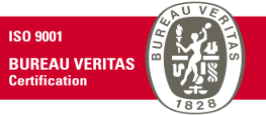 VALSTYBINĖS KAINŲ IR ENERGETIKOS KONTROLĖS KOMISIJOS 2016-01- 22      RAŠTO NR. R2-(AI)-249 ADRESATŲ SĄRAŠASLietuvos Respublikos energetikos ministerija (info@enmin.lt);Lietuvos elektros energetikos asociacija (leea@leea.lt)Lietuvos pramonininkų konfederacija (info@lpk.lt, sekretoriatas@lpk.lt)Lietuvos elektros energijos gamintojų asociacija (info@leega.lt)Lietuvos atsinaujinančių išteklių energetikos konfederacija (info@ateitiesenergija.lt)Valstybinei vartotojų teisių apsaugos tarnybai, (tarnyba@vvtat.lt)Nepriklausomų elektros tiekėjų asociacijai (asociacija@neeta.lt)LITGRID AB (info@litgrid.eu)AB „Energijos skirstymo operatorius“ (info@eso.lt),,Lietuvos energijos gamyba“, AB (info@le.lt)UAB Baltpool (info@baltpool.lt)AB „INTER RAO Lietuva” (info@interrao.lt)AB „ORLEN Lietuva” (post@orlenlietuva.lt)UAB „Enerty“ (info@enerty.lt)UAB „Fortis Energy“ (info@fortisenergy.lt)UAB „Vaizga“ (info@vaizga.lt)UAB „Energijos kodas“ (info@energijoskodas.lt )UAB „Energijos tiekimo centras“ (biuras24@gmail.com)Kodiani elektros tiekimas, UAB (info@e-elektra.lt)UAB „Enefit“ (info@enefit.lt)VšĮ Alantos technologijos ir verslo mokykla (alantostvm@is.lt)UAB „Elektrum Lietuva“ (vilma.grazuleviciene@lt.gt.com)UAB „Energijos tiekimas“ UAB (info@etiekimas.lt)„Alpiq Energija Lietuva“ UAB (vaiva.petraviciene@turicum.lt;                                                                                                                          paulius.gineitis@alpiq.com)Nordic Power Management, UAB (visita@vbgrupe.lt, ingrid-helena.ilus@nordicpm.eu)UAB „Imlitex“ (info@imlitex.lt)UAB „Metaloidas“ (metaloidas@metaloidas.lt)UAB „Energo live“ (eugenijus.valiokas@gmail.com)Baltic Energy Services, UAB (info@balticenergy.ee)UAB VAKARŲ TECHNINĖ TARNYBA (vtt@wsy.lt)UAB KARDOS (uabkardos@gmail.com)UAB „Vilniaus energija“ (info@dalkia.lt)Axpo Nordic AS (petter.torp@axpo.com)UAB „Marisa“ (info@marisa.lt)AB „Panevėžio energija“ (bendrove@pe.lt)Eesti Energia AS (gerli.linkgreim-sisas@energia.ee)AB „Achema“ (sekretoriatas@achema.com)AB „Akmenės cementas“ (cementas@cementas.lt)UAB „E Tinklas“ (info@etinklas.eu)UAB „Dirbtinis pluoštas“ (dp@dp.lt)UAB Kauno termofikacijos elektrinė (info@kte.lt)AB „Klaipėdos energija“ (klenergija@klenergija.lt)AB „Lifosa“ (r.matukas@lifosa.com)UAB „Lietuvos dujų tiekimas“ (info@ldtiekimas.lt)UAB LITGAS (info@litgas.lt)AB „Klaipėdos nafta“ (info@oil.lt)UAB GET Baltic (info@getbaltic.lt)UAB „Grata group“ (info@gratagroup.lt)UAB „Geros dujos“ (info@gerosdujos.lt)UAB „Dujotekana“ (info@dujotekana.lt)UAB „Haupas“ (mail@haupas.com)AB „Achema“ (sekretoriatas@achema.com)AB „Amber Grid“ (info@ambergrid.lt)AB agrofirma „Josvainiai“ (agrojosvainiai@mail.lt)UAB „Intergas“ (vilnius@intergas.lt)UAB „Druskininkų dujos“ (info@druskininkudujos.lt)UAB „Fortum Heat Lietuva“ (info@fortum.lt)UAB „Akmenės energija“ el. p. info-nae@e-energija.lt;UAB „Anykščių šiluma“ el. p. ekonomiste@anyksciusiluma.lt;UAB „Balterma ir ko“ el. p. info@balterma.lt;UAB „Birštono šiluma“ el. p. info@birstonosiluma.lt;UAB „Elektrėnų komunalinis ūkis“ e. p. administracija@eku.lt;UAB „Ignalinos šilumos tinklai“ el. p. ist@takas.lt;AB „Jonavos šilumos tinklai“ el. p. jst.centras@jonava.net;UAB „Fortum Joniškio energija“ el. p. joniskio.energija@fortum.lt;UAB „Kaišiadorių šiluma“ el. p. centras@kaisiluma.lt;AB „Kauno energija“ el. p. info@kaunoenergija.lt;AB „Klaipėdos energija“ el. p. klenergija@klenergija.lt;UAB „Kretingos šilumos tinklai“ el. p. info@kresiti.lt;UAB „Lazdijų šiluma“ el. p. lazdijust@is.lt;UAB „Litesko“ el. p. info@litesko.lt;UAB „Mažeikių šilumos tinklai“ el. p. info@mst.lt;UAB „Molėtų šiluma“ el. p. ms@moletusiluma.lt;UAB „Nemenčinės komunalininkas“ el. p. info@nemenkom.lt;UAB „Nemėžio komunalininkas“ el. p. nkomunalininkas@takas.lt;UAB „Pakruojo šiluma“ el. p. pakruojo.siluma@gmail.com;AB „Panevėžio energija“ el. p. bendrove@pe.lt;UAB „Plungės šilumos tinklai“ el. p. info@plungessiluma.lt;Pravieniškių pataisos namai – atviroji kolonija el. p. pravienpn-ak@pravienpn-ak.lt;UAB „Radviliškio šiluma“ el. p. info@radsiluma.lt;UAB „Raseinių šilumos tinklai“ el. p. info@raseiniust.lt;UAB „Skuodo šiluma“ el. p. info@skuodosiluma.lt;UAB „Šakių šilumos tinklai“ el. p. info@sakiusiluma.lt;UAB „Šalčininkų šilumos tinklai“ el. p. sst.direktorius@etanetas.lt;AB „Šiaulių energija“ el. p. info@senergija.lt;UAB „Šilalės šilumos tinklai“ el. p. info@silalessilumostinklai.lt;UAB „Šilutės šilumos tinklai“ el. p. info@silutesst.lt;UAB „Širvintų šiluma“ el. p. siluma@sirvintusiluma.lt;UAB „Fortum Švenčionių energija“ el. p. vaclovas.papinigis@fortum.lt;UAB „Tauragės šilumos tinklai“ el. p. taurage.st@zebra.lt;UAB „Trakų energija“ el. p. info-te@e-energija.lt;UAB „Ukmergės šiluma“ el. p. ukmergessiluma@takas.lt;UAB „Utenos šilumos tinklai“ el. p. siluma@ust.lt;UAB „Varėnos šiluma“ el. p. info@vsiluma.lt;VšĮ „Velžio komunalinis ūkis“ el. p. info@velziokomunalinis.lt;UAB „Vilniaus energija“ el. p. info@vilniausenergija.lt;UAB „Pramonės energija“ el. p. pramone@e-energija.lt;UAB Kauno termofikacijos elektrinė el. p. info@kte.lt;UAB „ENG“ el. p. e.cebelis@englt.lt;UAB „Ekoresursai“ el. p. gerardas@newheat.lt;UAB „Fortum Klaipėda“ el. p. fortum.klaipeda@fortum.com;UAB „Kurana“ el. p. info@kurana.lt;UAB „Roalsa“ el. p. roalsaa@gmail.comAB „Lifosa“ el. p. info@lifosa.com;AB „Simega“ el. p. info@simega.lt;UAB „Energijos parkas“ el. p. info@energijosparkas.lt;UAB „Fonas“ el. p. info@uabfonas.lt;UAB „Plungės bioenergija“ el. p. bioenergija@zebra.lt;„Lietuvos energijos gamyba“, AB el. p. info@le.lt;UAB „Autoidėja“ el. p. info@autoideja.lt;UAB „Visagino linija“ el. p. zydrunas.karla@visaginolinija.lt.;UAB „Matuizų plytinė“ el. p. info_plytine@zaibas.lt;UAB GA Joniškis el. p. info@geco.lt;UAB „Intergates“ el. p. info@autoideja.lt;UAB „Žemaitijos energija“ el. p. info@zenergija.lt;UAB ,,Akmenės vandenys" (akmenes.vandenys@is.lt);UAB ,,Anykščių vandenys" (anykvanduo@zebra.lt);UAB ,,Aukštaitijos vandenys" (info@avandenys.lt);UAB ,,Birštono vandentiekis" (bvandentiekis@yahoo.com);UAB ,,Biržų vandenys" (rotuses30@takas.lt);UAB ,,Druskininkų vandenys" (info@drusvand.lt);UAB ,,Dzūkijos vandenys" (dzukvand@vandenys.lt);UAB ,,Giraitės vandenys" (gene.markeviciene@giraitesvandenys.lt);UAB ,,Ignalinos vanduo" (ign.vanduo@erdves.lt);UAB ,,Jonavos vandenys" (jvandenys@takas.lt);UAB ,,Joniškio vandenys" (joniskio.vandenys@joniskis.lt);UAB ,,Jurbarko vandenys" (sekretore@jurbarkovandenys.lt);UAB ,,Kaišiadorių vandenys" (info@kaisiadoriuvandenys.lt);UAB ,,Kauno vandenys" (ofisas@kaunovandenys.lt);UAB ,,Kėdainių vandenys" (admin@kedainiuvandenys.lt);UAB ,,Kelmės vanduo" (kelmesvanduo@takas.lt);AB ,,Klaipėdos vanduo" (ofisas@vanduo.lt);UAB ,,Kretingos vandenys" (vandenyskretinga@hotmail.com);UAB ,,Kupiškio vandenys" (info@kupiskiovandenys.lt);UAB ,,Kuršėnų vandenys" (kursenuvandenys@uabkv.lt);UAB ,,Lazdijų vanduo" (lazdijai@lazdijuvanduo.lt);UAB ,,Mažeikių vandenys" (mazvandenys@mvandenys.lt);UAB ,,Molėtų vanduo" (molvan@takas.lt);UAB ,,Neringos vanduo" (nvanduo@nvanduo.w3.lt);UAB ,,Pakruojo vandentiekis" (info@vandentiekis.com);UAB ,,Palangos vandenys" (ofisas@palangosvandenys.lt);UAB ,,Pasvalio vandenys" (pasv.vanduo@takas.lt);UAB ,,Plungės vandenys" (direktorius@plungesvandenys.lt);UAB ,,Prienų vandenys" (prienuvandenys@takas.lt);UAB ,,Radviliškio vanduo" (radvanduo@takas.lt);UAB ,,Raseinių vandenys" (vandenys@raseiniai.lt);UAB ,,Rokiškio vandenys" (aurelija@rokvandenys.lt);UAB ,,Skuodo vandenys" (svjurga@ktv.satela.lt);UAB ,,Sūduvos vandenys" (info@suduvosvandenys.lt);UAB ,,Šakių vandenys" (sakiuvandenys@gmail.com);UAB ,,Šiaulių vandenys" office@siauliuvandenys.lt;UAB ,,Šilalės vandenys" (silvanduo@is.lt);UAB ,,Šilutės vandenys" (administratore@silutes-vandenys.lt);UAB ,,Širvintų vandenys" (sirvintuvandenys@takas.lt);UAB ,,Tauragės vandenys" (administracija@tauragesvandenys.lt);UAB ,,Telšių vandenys" (info@telsiuvandenys.lt);UAB ,,Trakų vandenys" (kanceliarija@trakuvandenys.lt);UAB ,,Ukmergės vandenys" (admin@ukvand.lt);UAB ,,Utenos vandenys" (info@utenosvandenys.lt); UAB ,,Varėnos vandenys" (info@varenosvandenys.lt);UAB ,,Vilkaviškio vandenys" (vilkaviskiovandenys@takas.lt);UAB ,,Vilniaus vandenys" (info@vv.lt);VĮ ,,Visagino energija" (visagino_energija@ve.sugardas.lt);UAB ,,Zarasų vandenys" (vandenys@zarasai.lt);UAB ,,Elektrėnų komunalinis ūkis" (administracija@eku.lt);UAB ,,Kalvarijos komunalininkas" (kalv.kom@mail.com);UAB ,,Baisogalos bioenergija" (info@biokatilas.lt);UAB ,,Nemėžio komunalininkas" (nkomunalininkas@takas.lt);UAB ,,Nemenčinės komunalininkas" (info@nemenkom.lt);UAB ,,Kazlų Rūdos komunalininkas" (komunalininkas@kazluruda.ot.lt);UAB ,,Pagėgių komunalinis ūkis" (komunalinis@pagegiai.lt);UAB ,,Pabradės komunalinis ūkis" (komunalinisukis@takas.lt);UAB ,,Rietavo komunalinis ūkis" (komunalinis@rietavas.lt);SĮ ,,Simno komunalininkas" (info@simnkomun.lt);UAB ,,Didžiasalio komunalinės paslaugos" (didziasaliopasl@man.lt);UAB ,,Antano Rinkevičiaus valymo įrenginiai“ (arvi@mail.lt);VšĮ ,,Velžio komunalinis ūkis" (info@velziokomunalinis.lt);Pravieniškių pataisos namai-atviroji kolonija (pravienpn-ak@pravienpn-ak.lt);Skemų socialinės globos namai (skemu.p@wood.lt);Jotainių socialinės globos namai, Panevėžio r. (jotainiupensionatas@takas.lt);UAB „Tvarkyba“ (tvarkyba@gmail.com);UAB „Eišiškių komunalinis ūkis“ (eiskom@gmail.com);Individuali Emilijos Kaminskienės įmonė (birutekam81@yahoo.com);Individuali Juozo Oleko įmonė „Liepsnelė“ (olekasj@gmail.com);UAB „Kuršėnų komunalinis ūkis“ (info@kursenai-ku.lt);Prūdiškių socialinės globos namai (sekretore@prudiskiusgn.lt);Pagal adresatų sąrašą2016-01-22Nr. R2-(AI)-249Pagal adresatų sąrašąDĖl VALSTYBINĖS KAINŲ IR ENERGETIKOS KONTROLĖS KOMISIJOS 2009 M. sausio 29 D. NUTARIMO NR. O3-6 „DĖL energetikos įmonių technologinio, finansinio ir vadybinio pajėgumo įvertinimo tvarkos aprašo patvirtinimo“ PAKEITIMO DĖl VALSTYBINĖS KAINŲ IR ENERGETIKOS KONTROLĖS KOMISIJOS 2009 M. sausio 29 D. NUTARIMO NR. O3-6 „DĖL energetikos įmonių technologinio, finansinio ir vadybinio pajėgumo įvertinimo tvarkos aprašo patvirtinimo“ PAKEITIMO DĖl VALSTYBINĖS KAINŲ IR ENERGETIKOS KONTROLĖS KOMISIJOS 2009 M. sausio 29 D. NUTARIMO NR. O3-6 „DĖL energetikos įmonių technologinio, finansinio ir vadybinio pajėgumo įvertinimo tvarkos aprašo patvirtinimo“ PAKEITIMO DĖl VALSTYBINĖS KAINŲ IR ENERGETIKOS KONTROLĖS KOMISIJOS 2009 M. sausio 29 D. NUTARIMO NR. O3-6 „DĖL energetikos įmonių technologinio, finansinio ir vadybinio pajėgumo įvertinimo tvarkos aprašo patvirtinimo“ PAKEITIMO 